 HERO CHAMPIONSHIPS 2022Rules and RegulationsImportant NotesIf your child is aged 7+ they will be considered a Junior and must participate in the Junior categories rather than the Mini Hero categoriesIf a student is blue belt they will automatically be considered as a Junior and not a Mini Hero regardless of age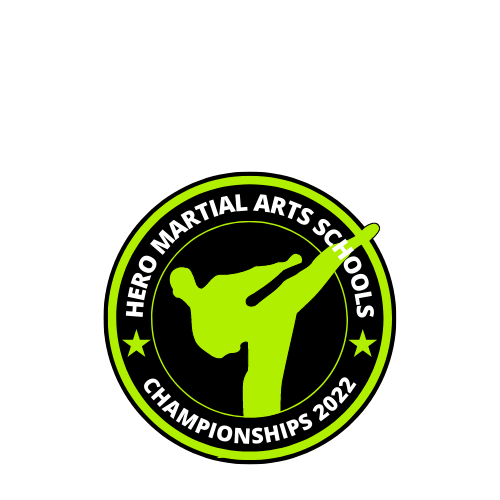 JUNIOR & ADULT CATEGORIES 7yrs aboveHand DrillsStudents must perform (in this order):1st hand drill (in your own time) – winner will then be announced for this part only2nd hand drill (in your own time) – winner will then be announced for this part onlyIf it is a tie i.e. both students wins a round each, students will be asked to perform their 3rd choice hand-drill. This must be different from the previous 2 hand-drills.White, Yellow & Orange Stripe Belts may repeat Hand-Drill 1 for each roundWhite, Yellow & Orange Stripe Belts may repeat Hand Drill 1 if they are required to perform for a 3rd, deciding round.Orange, Green Stripe and Green Belts may repeat Hand Drill 1 or 2 if they are required to perform for a 3rd deciding roundHand-drills must be taken from the syllabus. Please take note below of the hand drills the student will be asked to perform.					Belt Level:			Hand-Drills:White				1Yellow				1Orange Stripe			1Orange				1 & 2Green Stripe			1 & 2Green				1 & 2Blue Stripe			1, 2 & 3Blue				1, 2 & 3Red Stripe 			1, 2 & 3Red Belt & Above			2, 3 & 4The Hand Drills will be judged by a panel on the following areas:-	Rhythm-	Power-	Technique-       AccuracyThis category will go straight through until we have a winnerPunching & Kicking CombinationsStudents must perform (in this order):1st punching & kicking combination (in your own time) – winner will then be announced for this part only2nd punching & kicking combination (in your own time) – winner will then be announced for this part onlyIf it is a tie i.e. both students wins a round each, students will be asked to perform their 3rd choice of punching & kicking combination. This must be different from the previous punching & kicking combinations.White belts may repeat punching & kicking combination 1 for each round.Yellow belts may repeat punching & kicking combination 1 or 2 if they are required to perform for a 3rd, deciding round.All punching & kicking combinations must be taken from the syllabus. Please take note below of the punching & kicking combinations student will be asked to perform.					Belt Level:			Punching & Kicking Combinations:		White				1	Yellow				1 & 2				Orange Stripe			1, 2 & 3	                                Orange				2, 3 & 4			Green Stripe			3, 4 & 5		                	Green				4, 5 & 6			Blue Stripe			5, 6, & 7		                Blue				6, 7 & 8Red Stripes & Above		7, 8 & 9The punching & kicking combinations will be judged by a panel on the following areas:-	Enthusiasm-	Power-	Technique-       AccuracyThis category will go straight through until we have a winnerPoint Stop SparringPlease note this category is for orange belts and above only.Blitz sparring pads only - head guards, gloves, feet, shin and groin guards are compulsory in this competition. Student wearing any other style of Martial Arts safety equipment will not be able to take part. If a student is missing any required safety equipment they have 2 minutes to acquire what is necessary (length of one bout).Gum shields must be worn for sparringFull Hero official uniform must be worn (white or Hero+)Each category will be decided by points knock-outEach bout will consist of 2 x 1minute roundsWhen a point is called the timer will be stopped and will resume when the round continuesA fighter has to win by 1 clear point with the first fighter to 7 points being declared the winner (if a fighter does not reach 7pts by the end of the rounds but is ahead on points they are the winner).  If one fighter is winning by 5 points, then that fighter may automatically win using the 5 point spread system (referees discretion).  If the bout is tied after the 2 x 1minute rounds = sudden death (time unlimited).If a fighter comes off the mat 3 times in a row then their opponent will get 1 pointThis category will go straight through until we have a winner Scoring Points:Punch to head / body		=	1 pointKick to body			=	1 pointKick to head			=	2 pointsJumping kick to head		=	3 pointsSpinning kick to head		=	3 points				To score a point with a hand technique, fighters must only use a straight punch (controlled) / controlled back-fist.  Therefore, hooks, uppercuts and any spinning hand techniques are illegalContact may only be made using hands and feetNo contact to face / below the belt / back / back of headNo sweeping or grabbingIf the referee sees continuous facial contact then scoring to the head with hand techniques will not counted.Warnings and MisconductThe referee may give up to 3 warnings for one misconduct or rule break.  On the third warning 1 point will be added to the opponent’s score.  Following this, 1 point will be awarded for every warningThe judges decision is finalIf a referee suspects a fighter of ‘dirty tricks’ (a move carried out with the intent to harm) then the fighter may be instantly disqualified.FormsEach student will be asked to display their chosen formWhite, Yellow & Orange Stripe		-	Form 1Orange, Green Stripe & Green		-	Forms 1 or 2Blue Stripe, Blue & Red Stripe  		-	Forms 1, 2 or 3Red Belts & Above   	                                -	Forms 2, 3 or 4The winner will be decided on a knock-out basis using a score system of 1 to 10.This category will go straight through until we have a winnerStudents may be asked to perform this several times and will be judged on the following-	Rhythm-	Power-	Technique-	AccuracyPair FormsStudents will be asked to display their chosen formWhite, Yellow & Orange Stripe		-	Form 1Orange, Green Stripe & Green		-	Forms 1 or 2Blue Stripe, Blue & Red Stripe  		-	Forms 1, 2 or 3Red Belts & Above   	                                -	Forms 2, 3 or 4The winner will be decided on a knock-out basis using a score system of 1 to 10.This category will go straight through until we have a winnerStudents may be asked to perform this several times and will be judged on the following-	Rhythm-	Power-	Technique-	Accuracy10 Kick CombinationStudents will be asked to perform their 10 kick combination individuallyStudents will be judged on 10 kicks only (no gymnastics will be judged).Students may perform techniques moving in a forward direction but MUST NOT travel in a different direction E.G.  students must either remain stationary or move in a straight line.Winners will be decided on a knock-out basisThe winner will be decided upon:Technique CreativityEnthusiasmControlMINI HERO 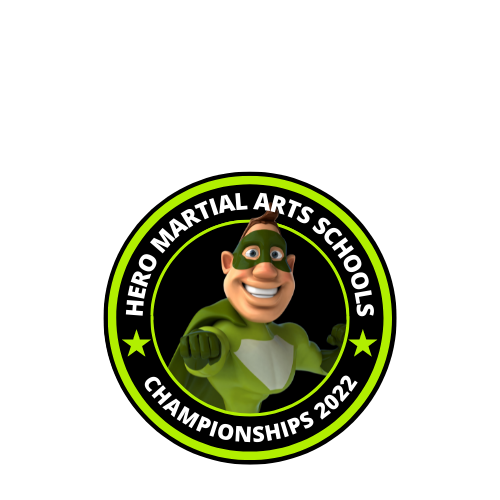 CATEGORIES 3-6yrsMini Hero Hand DrillsStudents must perform (in this order):1st hand drill (in your own time) – winner will then be announced for this part only2nd hand drill (in your own time) – winner will then be announced for this part onlyIf it is a tie i.e. both students wins a round each, students will be asked to perform their 3rd choice hand-drill. This must be different from the previous 2 hand-drills.White, Yellow & Orange Stripe Belts may repeat Hand-Drill 1 for each roundWhite, Yellow & Orange Stripe Belts may repeat Hand Drill 1 if they are required to perform for a 3rd, deciding round.Orange, Green Stripe and Green Belts may repeat Hand Drill 1 or 2 if they are required to perform for a 3rd deciding roundHand-drills must be taken from the syllabus. Please take note below of the hand drills the student will be asked to perform.Belt Level:			Hand-Drills:White                                                       1Yellow				1		Orange Stripe			1	Orange				1 & 2Green Stripe			1 & 2			Green				1 & 2	Blue Stripe			1, 2 or 3		Hero Badge 1		                1, 2 or 3		Hero Badge 2		                1, 2 or 3	Hero Badge 3		                1, 2 or 3	Mini Hero 5 Kick CombinationStudents will be asked to perform their 5 kick combination individuallyStudents will be judged on 5 kicks only (no gymnastics will be judged).Students may perform techniques moving in a forward direction but MUST NOT travel in a different direction E.G. students must either remain stationary or move in a straight line.Winners will be decided on a knock-out basisThe winner will be decided upon:Technique CreativityEnthusiasmControlMini Hero WavemasterAll Mini Heroes will be asked to perform any technique on the Wavemaster for 10 secondsWinners will be decided on a knock-out basisThe winner will be decided upon:Technique CreativityEnthusiasmControlMini Hero Flying Side KickAll Mini Heroes will be asked to perform a flying side kick to a kick shield. Winners will be decided on a knock-out basisThe winner will be decided upon:PowerTechnique EnthusiasmControlMini Hero Punching & Kicking CombinationsStudents must perform (in this order):1st punching & kicking combination repeated 3 times (in your own time) – winner will then be announced for this part only2nd punching & kicking combination repeated 3 times (in your own time) – winner will then be announced for this part onlyIf it is a tie i.e. both students wins a round each, students will be asked to perform their 3rd choice of punching & kicking combination. This must be different from the previous punching & kicking combinations.White belts may repeat punching & kicking combination 1 for each round.Yellow belts may repeat punching & kicking combination 1 or 2 if they are required to perform for a 3rd, deciding round.All punching & kicking combinations must be taken from the syllabus. Please take note below of the punching & kicking combinations student will be asked to perform.					Belt Level:			Punching & Kicking Combinations:		White				1	Yellow				1 & 2				Orange Stripe			1, 2 & 3	                                Orange				2, 3 & 4			Green Stripe			3, 4 & 5		                	Green				4, 5 & 6			Blue Stripe & Badges 1,2 & 3               5, 6, & 7		                The punching & kicking combinations will be judged by a panel on the following areas:-	Enthusiasm-	Power-	Technique-       AccuracyThis category will go straight through until we have a winner